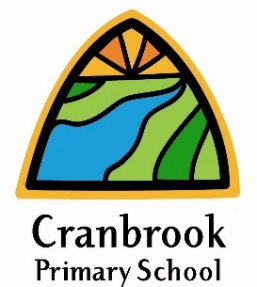 OUR CHILDREN TODAY, OUR FUTURE TOMORROWThe Drive
Ilford
Essex  IG1 3PS
Tel: 020 8518 2562Email: admin.cranbrookprimary@redbridge.gov.uk
www.cranbrookprimary.redbridge.sch.ukHEAD TEACHER FOR JANUARY 2024 OR EARLIERSalary: (L25 (£77,364) – L31 (£88,206) Outer London rate)Roll: 863 + (Nursery 78)
This is a full-time permanent post
•	Are you dynamic, ambitious and looking for a new challenge?•	Do you have a proven track record of delivering strong educational 
 	outcomes?• 	Do you have experience of working with diverse communities?      Are you dedicated and passionate about inclusion?      Are you passionate about making a difference?• 	Can you lead and inspire others?      Are you committed to equity for all?      Are you a people person?      Do you have the drive, energy and enthusiasm to take Cranbrook             forward in its journey?       Do you have a proven track record of school improvement?• 	Are you the one to lead us into the future?If so, Cranbrook Primary School could be the place for you.

Pupils are ambitious, independent and inquisitive.  Staff work in partnership with stakeholders, providing excellence in education in an inclusive and diverse environment.  Parents share our values of respecting, understanding and celebrating the diversity of our community.We offer:

•	Well motivated, happy and confident pupils who are extremely proud of their school
•	A stable, enthusiastic, dedicated and hardworking staff team
•	A supportive governing board, who challenges when appropriate and acts as a 
 	critical friend
•	A school curriculum which widens horizons and promotes respect, resilience and 
 	responsibility 
•	An excellent range of resources and facilities in a modern building      A school of choice for parents and staff      An exciting career path with opportunities      A competitive salary

Cranbrook Primary School is fully committed to ensuring the safety and well-being of all children in its care and expects all staff to share this commitment.  Safer recruitment procedures are followed and an enhanced DBS disclosure and references will be taken up prior to interview. 

Embracing diversity and promoting equalities for all.Visits to the school are encouraged and can be arranged for 13th or 14th June 2023. Please contact Bal Matharu (PA) at bal.matharu@redbridge.gov.uk or on 020 8518 2562 to arrange this.

Completed application forms should be returned to KJM Governor Services at:

kmount4.317@lgflmail.org or 58 Cowdray Way, Hornchurch, Essex  RM12 4AU by Friday 16th June 2023 (noon)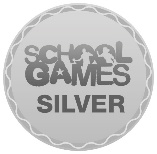 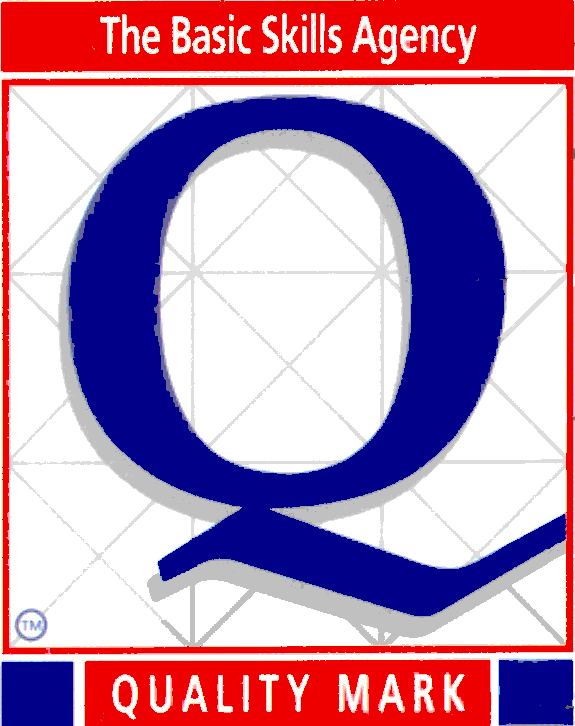 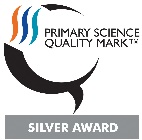 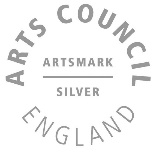 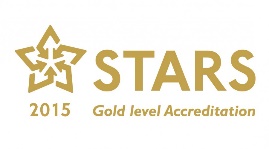 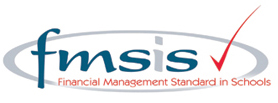 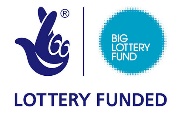 